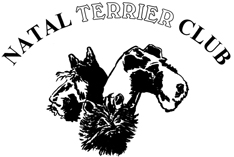 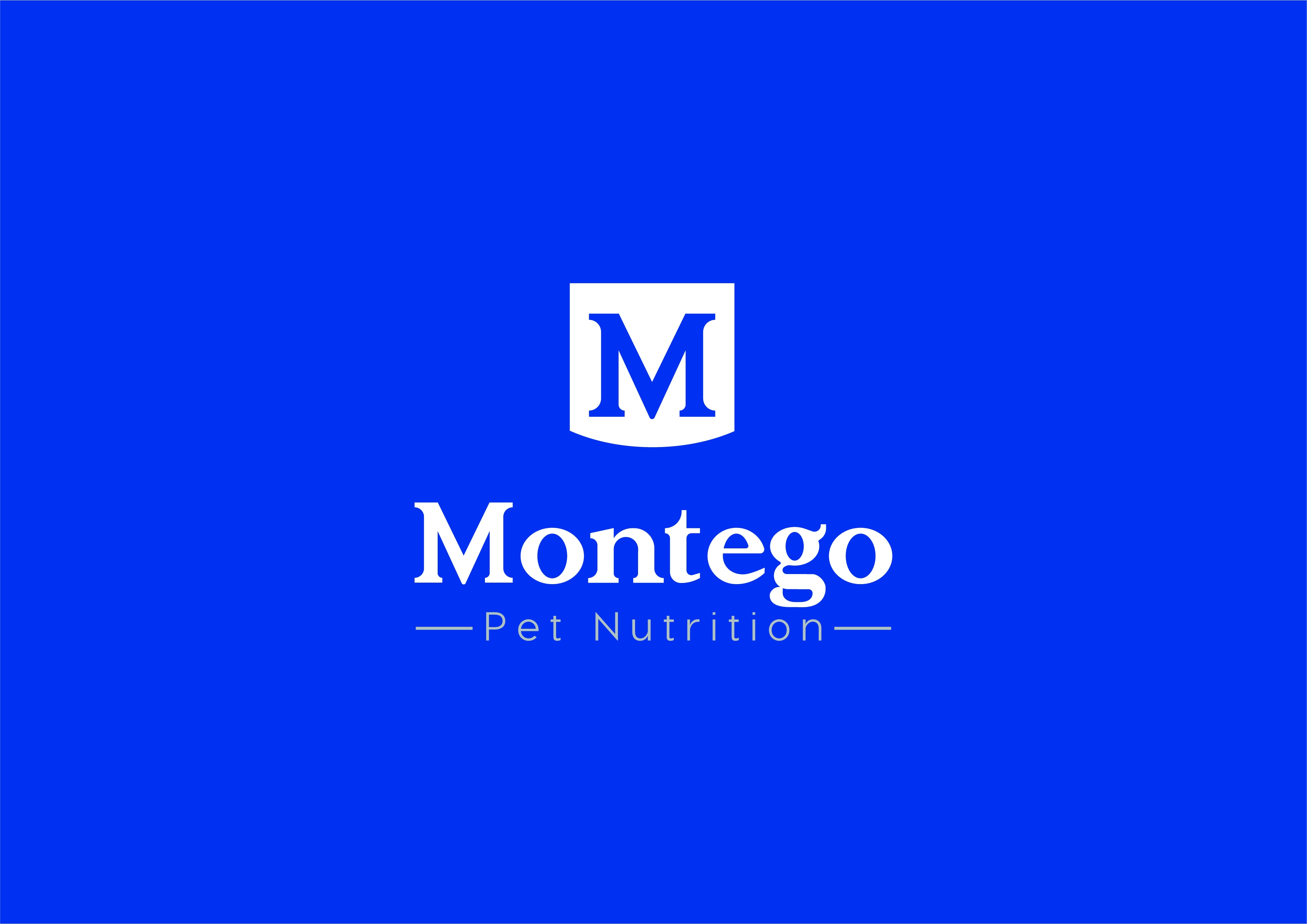 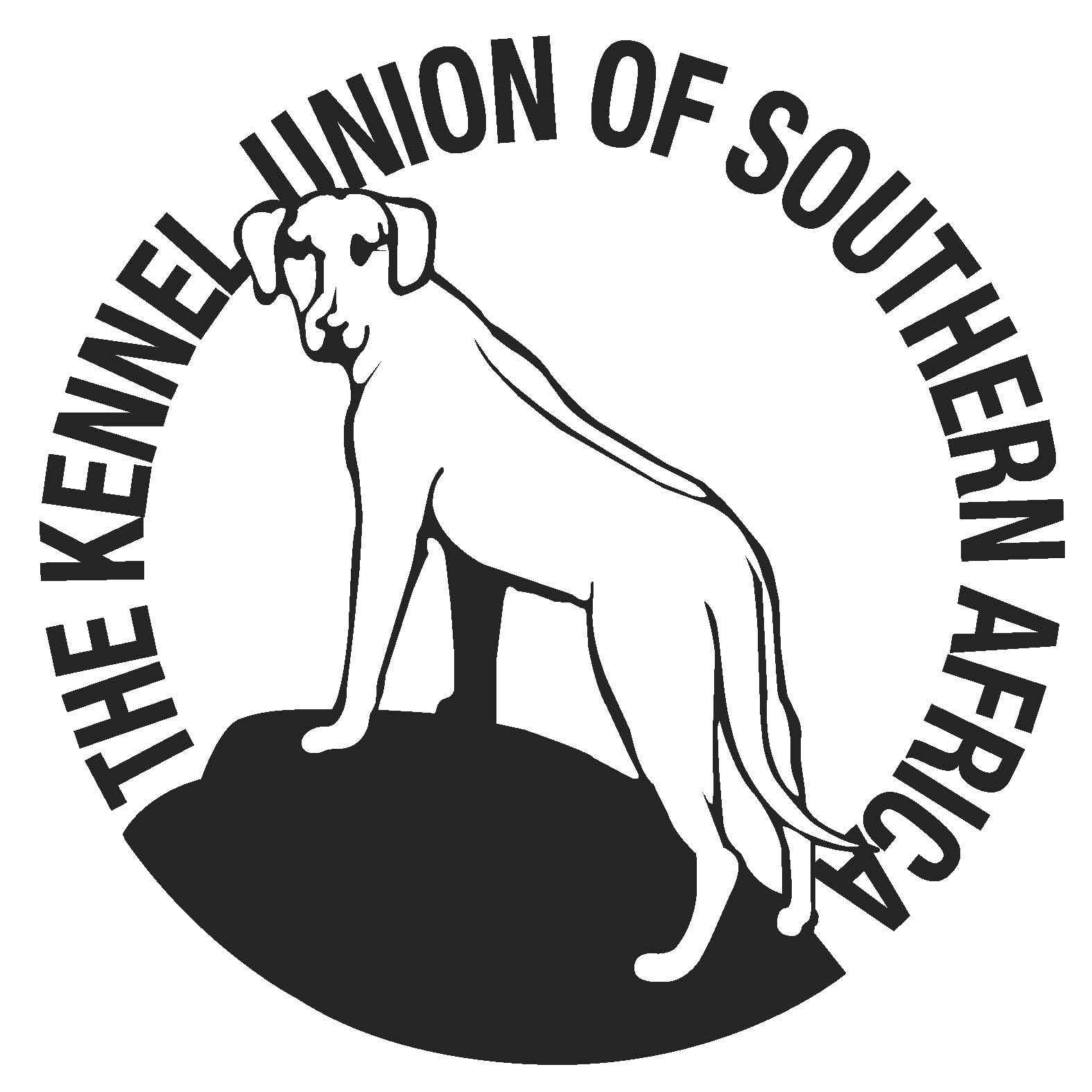 Natal Terrier Club       9 Cooper Place Moseley Park 3610 COMMITTEE: CHAIRMAN/SHOW MANAGER John Scott VICE CHAIRMAN Hans Van Rijsbergen 
 SECRETARY Maria Scott_____________________________________________________________________________________________________40th CHAMPIONSHIP SHOW SCHEDULE
Friday 5th July 2019 – Gelofte school, 2 Caversham Rd, Ashley, PinetownTERRIER GROUP and CARTINGEXHIBITOR NUMBERS to be collected on day of show at Club’s officeNOTE: No substitutions will be accepted after close of entriesFANIE VAN DER LINDE (GAU) Terriers and Group  STARTING TIME    12amLOIS WILSON(KZN ) Carting (All Grades)                  STARTING TIME     9 AMEntry FeeEntries CloseBreed - R 110.00 per dog per class  Carting – R70.00 per dog per classCatalogues R 70.00 each (to be paid with entry)21 June 2019Bank DetailsFIRST NATIONAL BANK, HILLCRESTBRANCH CODE  223826ACCOUNT # 62350479450Entries* Charmayne Van Rijsbergen  * Fax: 0865539481 or tengeenie@mweb.co.za* Owner/Exhibitors name & breed to appear on FAXED deposit slip* Ensure you use the latest updated Official KUSA Entry FormClassesMinor Puppy, Puppy, Junior, Graduate, SA Bred, Veterans, Open and Champions, Baby Puppy and Neuter . Breeds to be Judged in Alphabetical Order and BOB to be judged first.Best Baby Puppy in Show followed by Neuter , Best Puppy in Show,  Best Junior in Show, Best Veteran in Show and Best in ShowVet on CallHillcrest Veterinary  Hospital       031 7659100EnquiresMaria           031 7081879 or  0835648335Charmayne  031 7621352 or  0829652477   This show will be held under the Rules and Regulations of the Kennel Union of Southern Africa. All Exhibitors/Handlers are personally responsible for the control of their dogs at all times and shall be personally liable for any claims which may be made in respect of injuries which may arise or be caused by their dogs. The Committee reserves the right to appoint alternative Judges should any of the above be unable to officiate. Bitches in Season will be permitted in Breed All dogs entered and exhibited at Championship Shows must be registered in the ownership of members of the Kennel Union.